Форма идеи проекта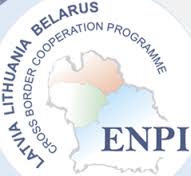 ДатаНазвание идеи проектаПриоритет и сфера поддержки (отметьте соответствующее поле)Конкретная проблема (макс. 500 знаков)Планируемые основные мероприятия проекта (макс. 750 знаков)Ожидаемые результаты (макс. 500 знаков)Партнерство (макс. 250 знаков; опишите предполагаемое партнерство, например, характеристику и местоположение партнеров, перечень партнеров, уже привлеченных к проекту)Тип трансграничного проекта (Отметьте соответствующее поле)Дополнительная информация (макс. 250 знаков)Разработчик идеи проекта.  Контактная информацияПриоритетСфера поддержкиСодействие социальной интеграции и борьбы с бедностьюПовышение доступа к социальным и другим услугам для уязвимых группСодействие социальной интеграции и борьбы с бедностьюСтимулирование занятости через развитие предпринимательства и инновацииПоддержка местного и регионального управленияПовышение потенциала местных и региональных органов власти для решения общих проблемПоддержка местного и регионального управленияУкрепление обществаСодействие местной культуры и сохранение исторического наследия Поощрение и сохранение культурного и исторического наследия и традиционных навыковСодействие управлению границами и безопасности границПовышение эффективности пересечения границИнтегрированный: партнеры осуществляют на своей территории часть мероприятий проектаСимметричный: партнеры осуществляют подобные мероприятия параллельноПростой: осуществляется исключительно или в большей части в одной стране с трансграничным воздействиемНазвание организации (на английском)СтранаФИОЭл. адресОрганизацияТел.АдресФаксАдресМоб. тел.